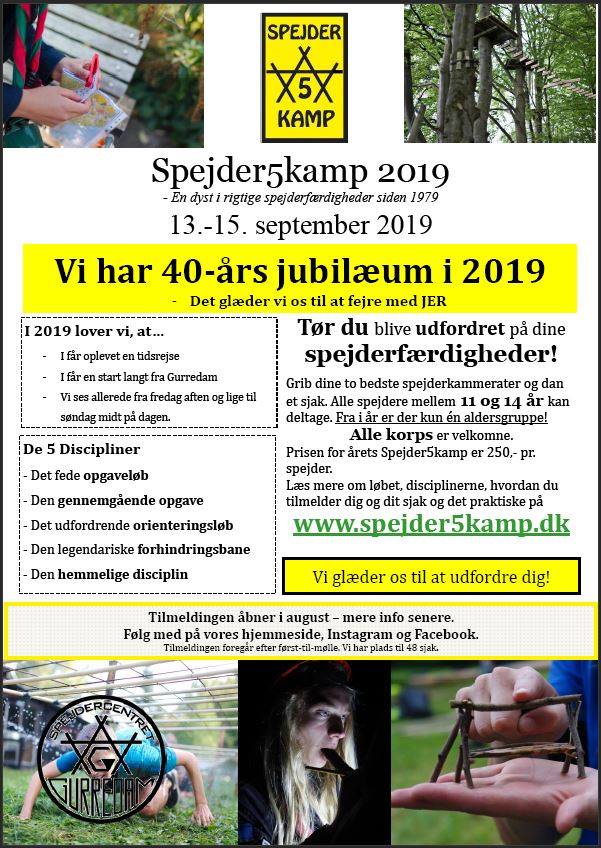 Tilmelding på Rødovrespejdernes hjemmeside allerede nu. Lederne tilmelder jer samlet og hjælper jeg med at danne 3-mands sjak.